PERSONAL DETAILSName	Dr Hassnamol A T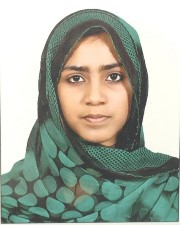 Email Id	hassnaarakkal@gmail.comContact Number	7034545902Address	Arakkal house , Alamthuruth , VadakkekaraP O, North ParavurErnakulam, Kerala, 683522Date of Birth	25/10/1996CAREER OBJECTIVELooking for position of junior doctor in reputed hospital to learn about new skills and to gain more knowledge to enhance my personal growth as an excellent medical practitioner. To bring my strong sense of dedication , motivation and responsibility and to utilize my skills and qualifications. EDUCATIONDegree/CourseMBBSSree Gokulam Medical College and Research Foundation , Venjaramoodu , Kerala University of health sciencesSenior secondary educationGHSS , North Paravur , Ernakulam , Secondary educationSNV Sanskrit higher secondary school, North Paravur, Ernakulam , EXPERIENCEApr-2020 - Apr-2021	InternRotated in 10 different departments over a period of one year. • Acquired the basic skills in documentation , communication , diagnosing and managing skills. •Assisting the senior doctor in checking the patients. •Diagnosing the disease as per the symptoms. •Helping other medical staff in performing their duties. •Wound suturing including simple, mattress and continuous sutures. •Perform different diagnostic techniques under guidance. •Bladder catheterization, bladder wash, ascitic tapping, Ryles tube insertion,iv cannulation. •Primary management of surgical and medical emergencies. •Other minor procedures like eye wash, foreign body removal, syringing, BPP maneuvers.Jun-2021 - Till Today General medicine department, MICU, Covid care Junior residentPROJECTSProject Name: Practice of telemedicine among doctors in KeralaSKILLSEffective communication with emphasis on addressing the queries of the patient. • Strong and dependable clinical skills with due importance to general and physical examination. • Interpretation of laboratory data including blood gas analysis. • Well aware of the guidelines and protocols of management of common ailments and the willingness to stand by them. • Decision making skills and the capability to tackle emergencies with ease.STRENGTHS•Extremely motivated towards career. •Flexible and adaptable. •Excellent communication skills. •Confident and hardworking. •Polite and disciplined.HOBBIESReadingDr Hassnamol A TGenderFemaleMarital StatusSingleLanguages KnownEnglish , Malayalam